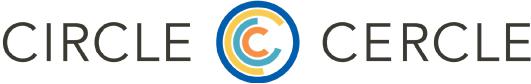 Programme national de mentorat du CCLSChapitre du QuébecConseils pour assurer l’efficacité d’une relation de mentoratExamen de toutes les ressources : Cette étape vise à favoriser une compréhension plus approfondie du mentorat, à gérer les attentes des mentors et des mentorés et, en fin de compte, à renforcer la relation de mentorat.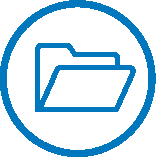 Une relation de mentorat réussie devrait être satisfaisante et bénéfique pour toutes les personnes concernées. Tenez compte de ces conseils pour rendre votre relation plus efficace et productive
N’hésitez pas à nous transmettre vos questions, commentaires ou avis à : mentorat.chapitrequebec@gmail.comPour le mentor et le mentoré :Travaillez en collaboration :Entendez-vous sur le moment de la rencontre et l’ordre du jour;Arrivez à la rencontre en étant prêts à partager les expériences qui vous ont rapprochés de l’atteinte de vos buts et celles qui vous ont retardés dans votre cheminement.Restez en contact et maintenez l’élan.Respectez le temps de l’autre.Soyez engagés. Offrez une rétroaction constructive.Précisez les résultats souhaités de la relation de mentorat. Fixez des objectifs.Indiquez clairement vos attentes. Si l’expérience ne répond pas à vos attentes, parlez-en ensemble dès que vous vous en rendez compte.Examinez les moyens que vous pouvez prendre pour tirer parti de l’expérience acquise grâce à la relation de mentorat et ce que vous ferez pour l’utiliser à l’avenir.Mentorés :Le rôle du mentor consiste à préparer le mentoré à assumer de nouveaux rôles et à relever de nouveaux défis. Toutefois, il n’est pas du rôle du mentor de participer à la recherche d’un nouvel emploi.Travaillez avec votre mentor pour établir des buts et déterminer les prochaines étapes.Acceptez les feedbacks du mentor et soyez ouverts à élargir vos représentations et modes de pensée et à sortir de votre zone de confort.Faites preuve d’authenticité.Engagez vous dans cette relation de partenariatSoyez prêt à donner au suivant.Pratiquez l’écoute active.Mentors:Préparez-vous à la première rencontre en dressant une liste des choses que vous auriez aimé savoir quand vous étiez dans la situation du mentoré. Cette liste pourrait inclure de l’information sur vous, l’organisation ou le poste, ce que vous viviez en tant que personne qui entame sa carrière ou qui arrive dans une nouvelle organisation ou vos attentes à l’égard de la relation de mentorat.Indiquez clairement les buts et les limites du mentorat.Écoutez attentivement et posez des questions pertinentes.Maintenez votre qualité de présence et un cadre sécuritaire.Poussez votre mentoré hors de sa zone de confort pour lui permettre d’ouvrir ses représentations du mentorat.